Form 161: Update Restricted Use FRN Registration – Domestic Individual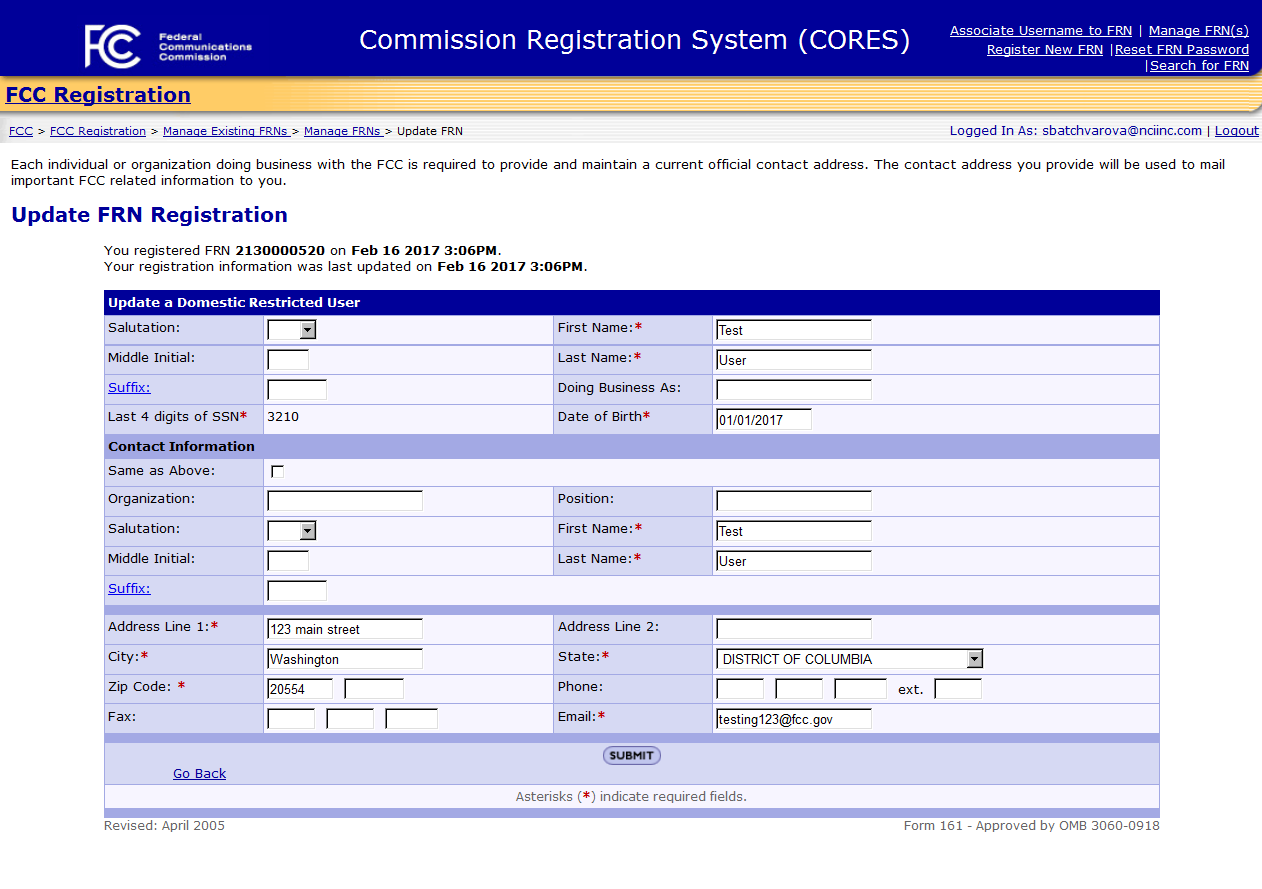 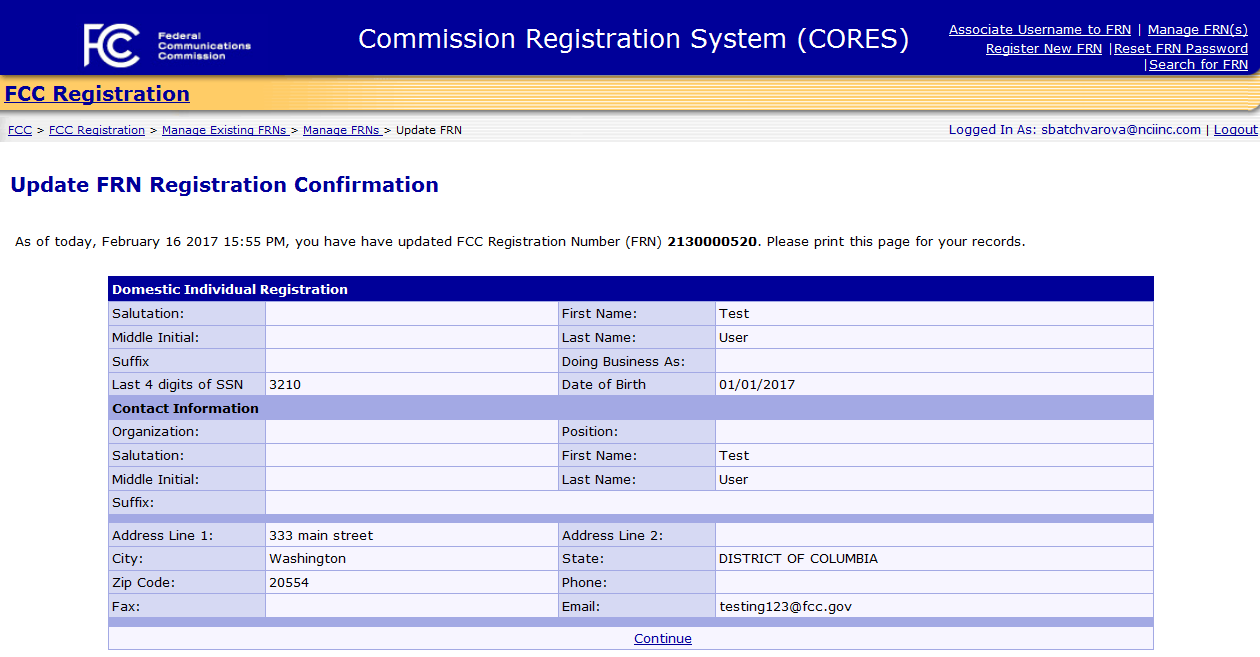 Form 161: Update Restricted Use FRN Registration – Foreign Individual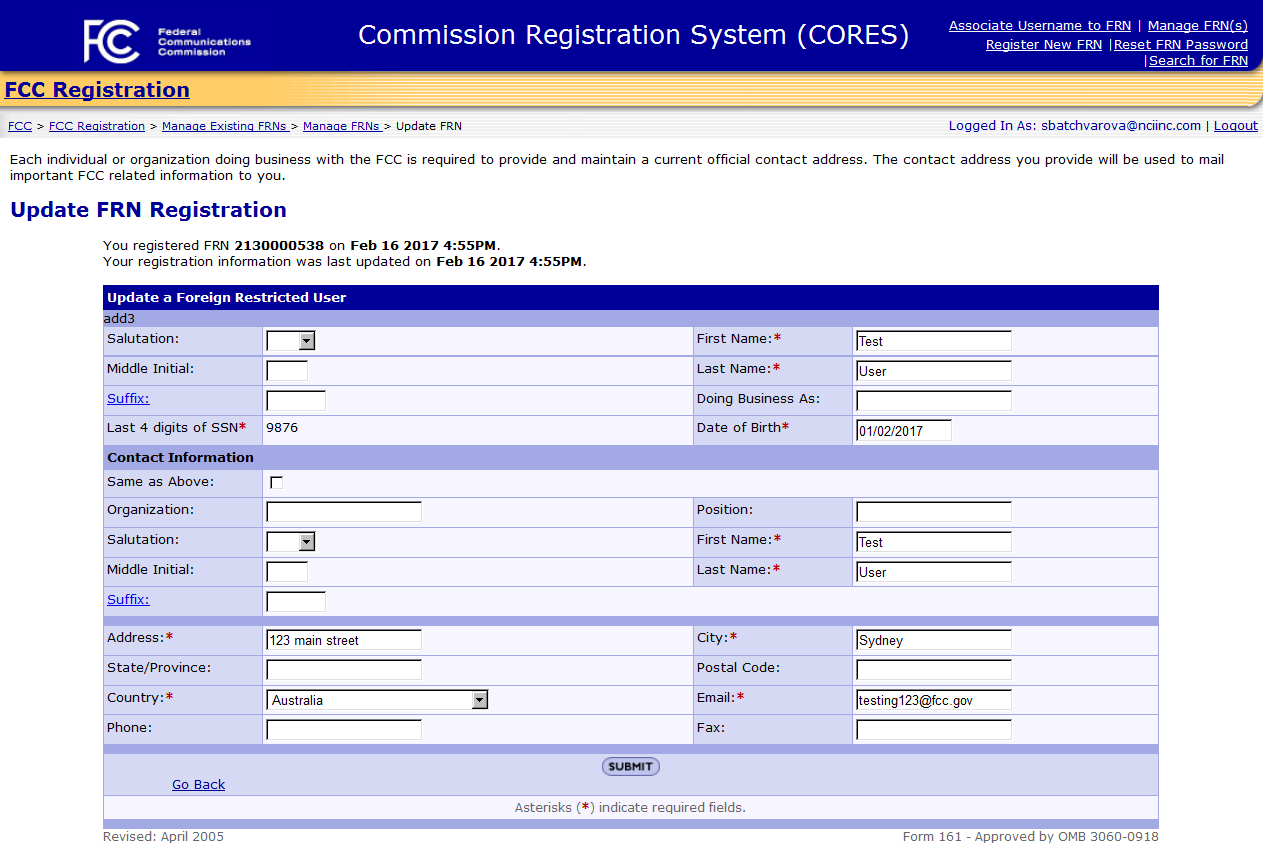 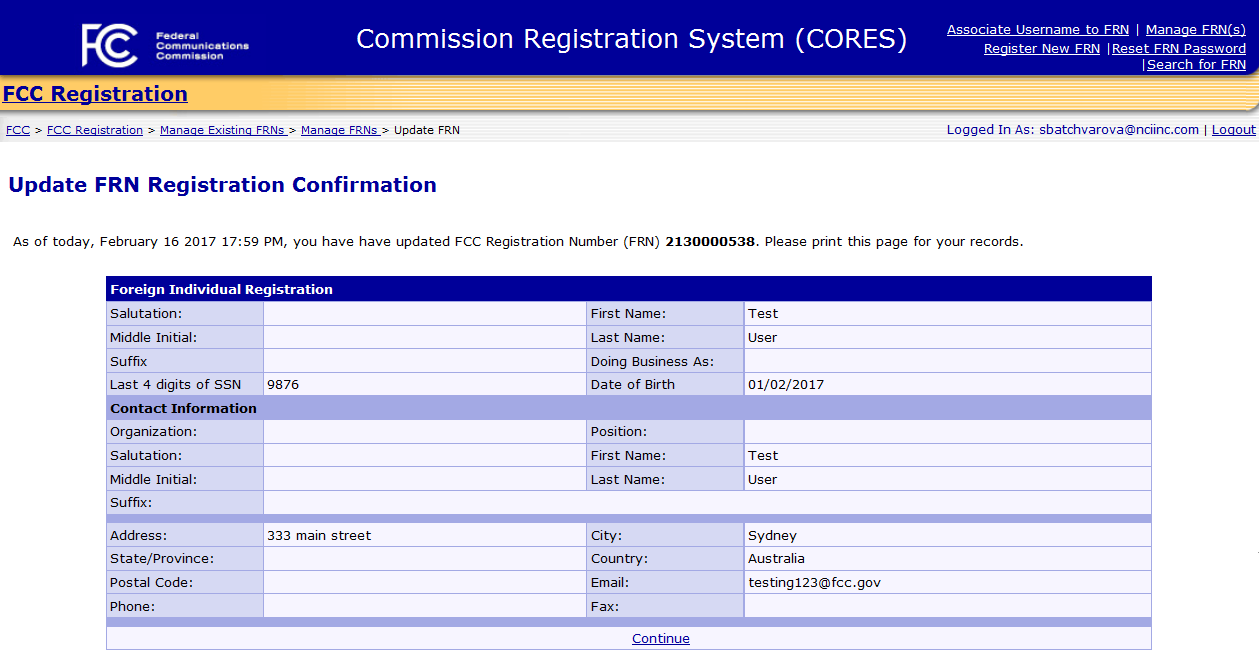 